HONORS BIOLOGYChapters 22-25: PLANTS	Plants are multi-cellular ____________________that have cell walls made of______________________.	Plants go through an Alternation of Generation in which the ____________stage (sporophyte) produces the ________________stage (gametophyte) which produces the haploid stage.  (Drawing page 552: on handout).	Name three things that plants need to survive:	1.	2.	3.		They must also exchange _____________to survive.  How different plants meet these needs is the key to understanding plant evolution.Draw the cladogram on page 554 ( on handout).	The first plants evolved from multi-cellular green algae living in freshwater (not the oceans).How do we know this? 	These eventually produced enough _________to change the planet's atmosphere.  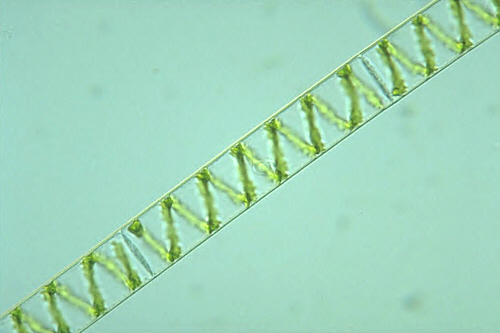 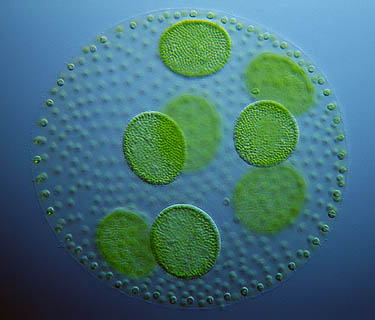 	They were still dependent upon water to spread their gametes (much like amphibians).  The most advanced plants today ( _______of plants) are ___________________plants.  	The simplest plants are the _____________(Bryophytes) that lack vascular tissue. 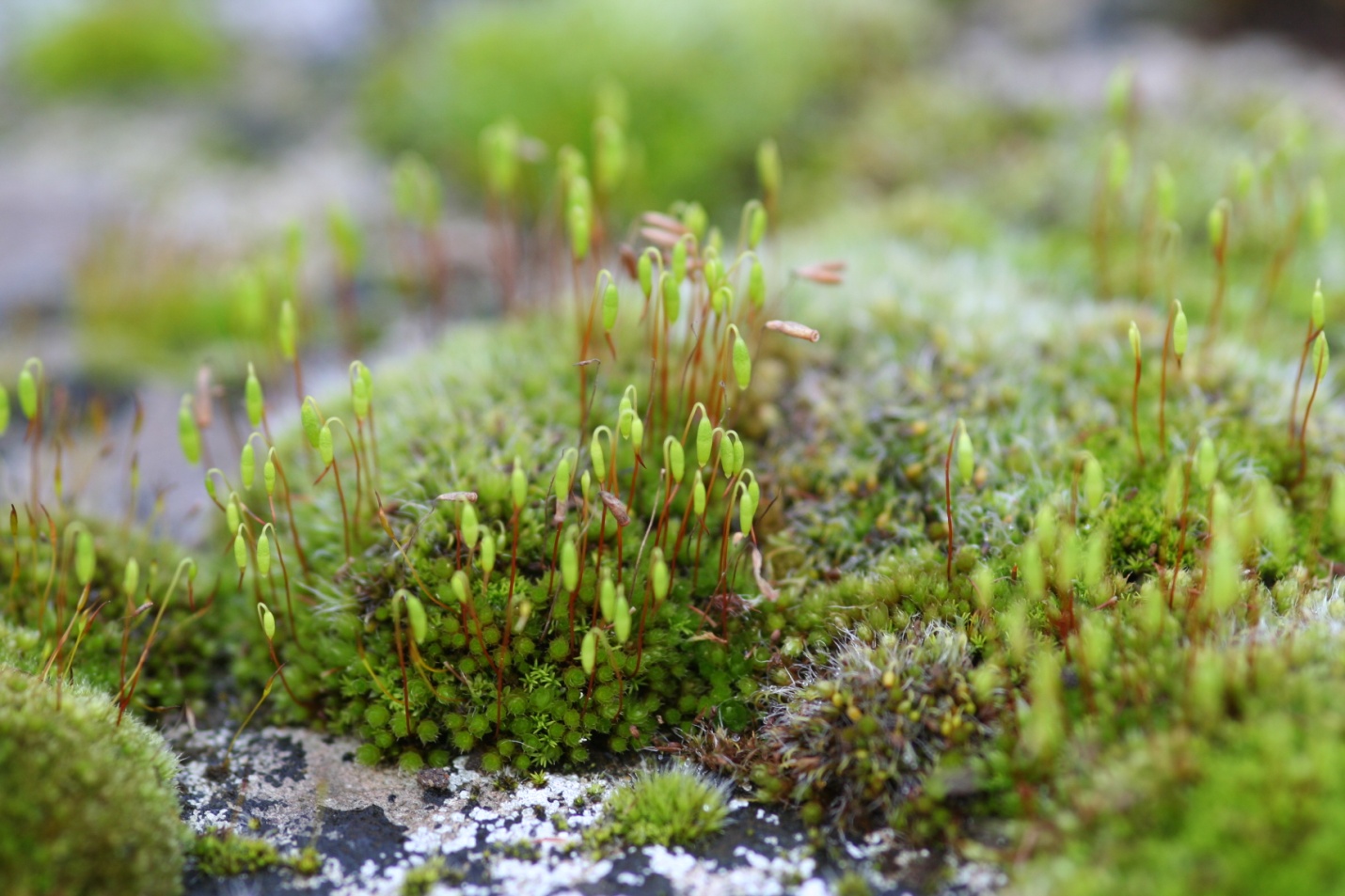 As a result they cannot get very ________________because they have no way to move ______________and ________________through the plant.  Because they lack ____________they remain dependent upon ______________to reproduce.Section 22-3: Seedless Vascular Plants	The evolution of vascular tissues has been critical in the development of plants.  Name the two types of vascular tissue and what each transports through the plant:	1.	2. (much like veins and arteries move material through most animals).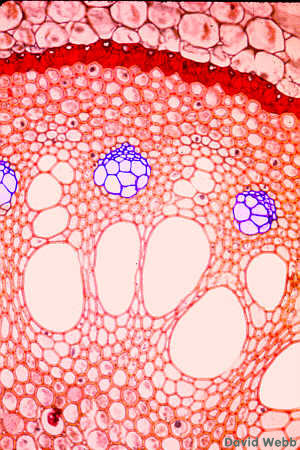 	The first vascular plants were_______________.  Like other plants ferns they have__________________, leaves (called_________________________), and _________________plus lignin (a substance that makes cell walls rigid).  These structures allow most plants to get much ____________than mosses.  Ferns still need water for their gametes to reach each other (fertilization).22-4: Seed Plants	Eventually plants evolved_______________________________.Why is the evolution of seeds important?Gymnosperms (pine trees) hold their seeds on _______while angiosperms (flowering plants) cover their seeds with a ____________________tissue (fruit).	The male gamete in seed plants is the tiny ___________________grain that must reach the female gamete (wind, pollinators). 	A seed is a plant _____________________surrounded by a supply of_______.  What is the function of the seed coat?Draw a picture of a seed (page 565: on handout)	Flowers are _______________________organs which attract pollinators and increase the Darwinian Fitness of the angiosperms.  After fertilization the fruit helps ____________________________of angiosperms.Chapter 2323-4: Leaves	Leaves are where a plant conducts ____________________(sugar production).  Leaves are covered with a _______________to prevent them from losing water.  ________________are located on the underside that open and close to allow gasses to move in and out of the leaf.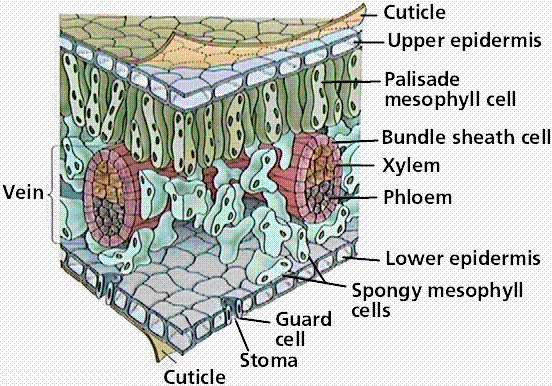 	Water moving through the vascular tissue in a plant evaporates from the leaves (__________________________).24-2 Seeds and Fruit	Some of the leaves in the angiosperms have been modified into reproductive structures (flowers).	_________________are the outermost ring of leaves around a flower and are usually green.  The colored leaves are called _______________are typically used to attract pollinators.	The most modified leaves are the _______________(male parts: anther and filament) and pistils or __________________(female: ovary, style, and stigma).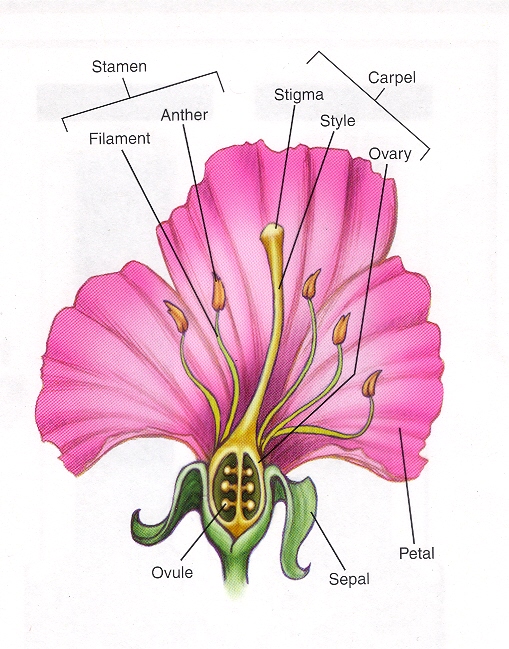 	In biological terms a fruit is a ________________________________________ ___________________________________________.  Fruit is used to help disperse the seeds.	Germination refers to the early_____________________.  Many plants require very specific conditions for their seeds to germinate properly.Chapter 25 Plant Hormones and Growth	What are Hormones: ___________________________________________________ __________________________________________________________________________________ Plant growth, development, and responses are controlled by hormones.	How plants respond to light (____________________________: direction or amount) and gravity (__________________________) are controlled by hormones called______________.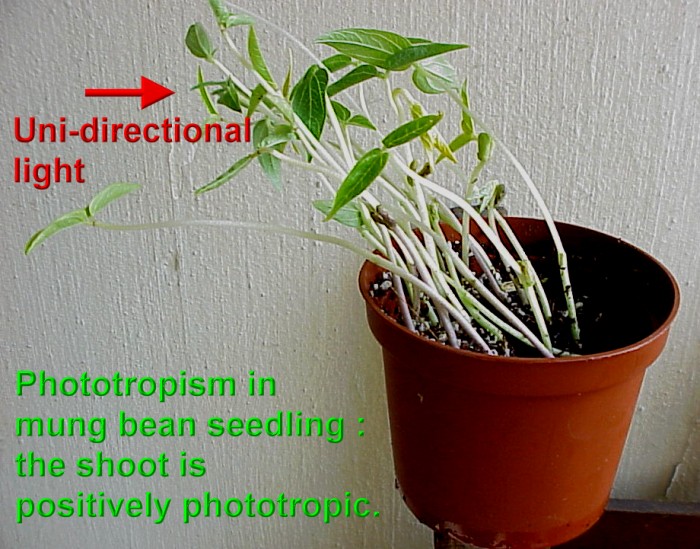 